2016 - 2017 m. m. Lietuvos mokyklų žaidynių PRADINIŲ KLASIŲ mokinių (gim. 2006 m. ir jaunesnių) zoninĖS VARŽYBOS(Varžybų pavadinimas)                                                                                                                                2016 11 25Varžybų dataVARŽYBŲ LENTELĖ
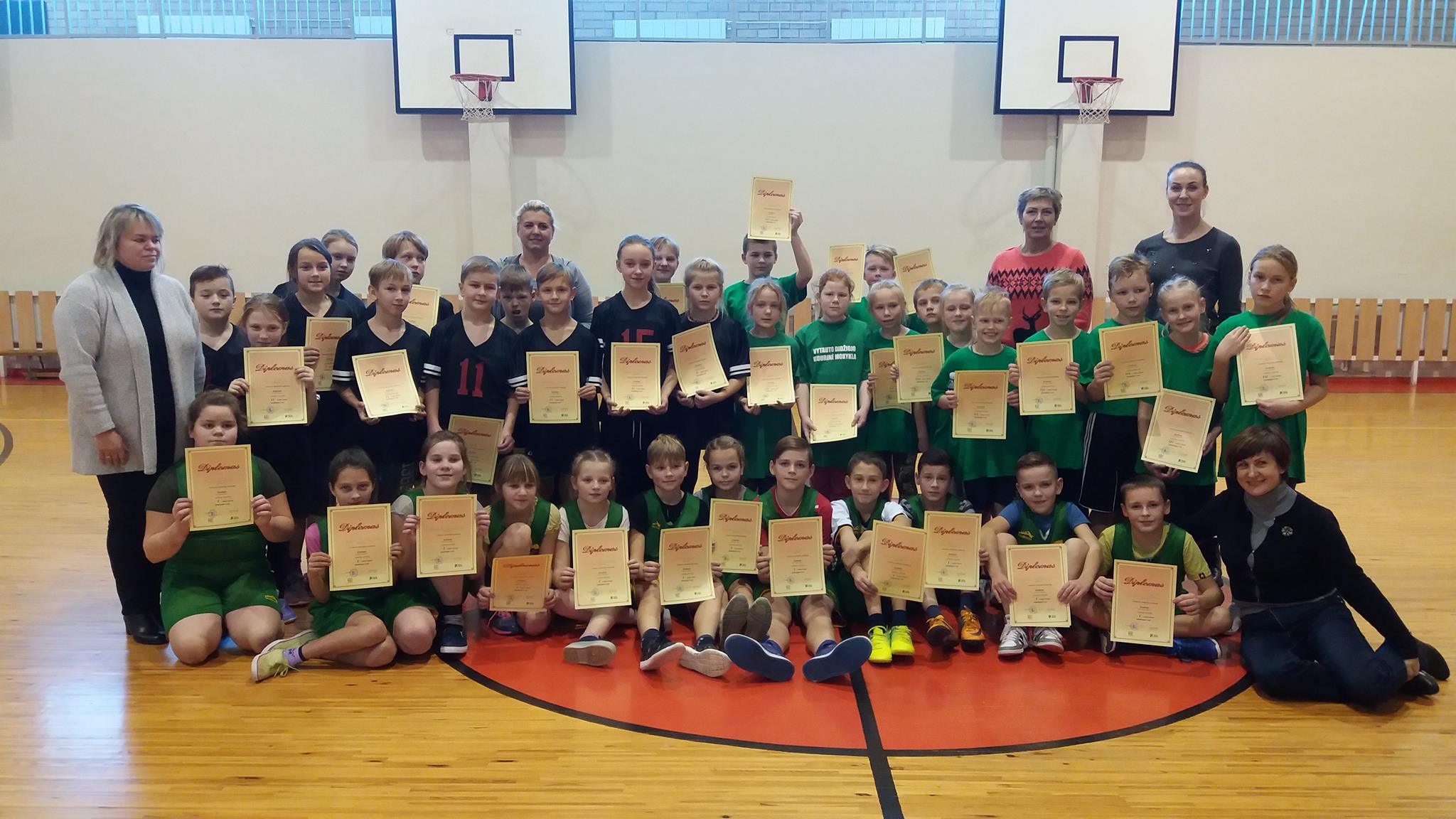    Rasa Matusienė                                                                                   Rima Mozūraitienė     Vyr. teisėjas                                                                                           Vyr. sekretoriusEil. Nr.Komandos pavadinimas123TaškaiVieta1.Jurbarko Vytauto Didžiojo pagrindinė mokykla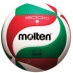 1:210:212III2.Šakių Varpo mokykla2:121:213II3.Vilkaviškio r. Pilviškių „Santakos“ gimnazija2:022:124I